Памятка для родителейРекомендации гражданампо действиям при угрозе совершениятеррористического акта.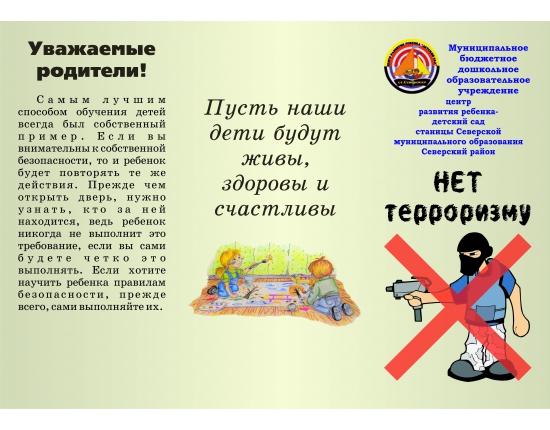 Федеральная служба безопасности РФ .Цель данных рекомендаций - помочь гражданам правильно ориентироваться и действовать в экстремальных и чрезвычайных ситуациях, а также обеспечить создание условий, способствующих расследованию преступлений. Любой человек должен точно представлять свое поведение и действия в экстремальных ситуациях, психологически быть готовым к самозащите.Обнаружение подозрительного предмета, который может оказаться взрывным устройствомВ последнее время часто отмечаются случаи обнаружения гражданами подозрительных предметов, которые могут оказаться взрывными устройствами. Подобные предметы обнаруживают в транспорте, на лестничных площадках, около дверей квартир, в учреждениях и общественных местах. Как вести себя при их обнаружении? Какие действия предпринять?Если обнаруженный предмет не должен, по вашему мнению, находиться в этом месте, не оставляйте этот факт без внимания.Если вы обнаружили забытую или бесхозную вещь в общественном транспорте, опросите людей, находящихся рядом. Постарайтесь установить, чья она и кто ее мог оставить. Если хозяин не установлен, немедленно сообщите о находке водителю (машинисту).Если вы обнаружили неизвестный предмет в подъезде своего дома, опросите соседей, возможно, он принадлежит им. Если владелец не установлен - немедленно сообщите о находке в ваше отделение милиции.
Если вы обнаружили неизвестный предмет в учреждении, немедленно сообщите о находке администрации или охране.Во всех перечисленных случаях:Не трогайте, не передвигайте, не вскрывайте обнаруженный предмет;Зафиксируйте время обнаружения предмета;Постарайтесь сделать все возможное, чтобы люди отошли как можно дальше от находки;Обязательно дождитесь прибытия оперативно-следственной группы (помните, что вы являетесь очень важным очевидцем);Помните: внешний вид предмета может скрывать его настоящее назначение. В качестве камуфляжа для взрывных устройств используются самые обычные бытовые предметы: сумки, пакеты, коробки, игрушки .
Родители! Вы отвечаете за жизнь и здоровье ваших детей. Разъясните детям, что любой предмет найденный на улице или в подъезде, может представлять опасность.Не предпринимайте самостоятельно никаких действий с находками или подозрительными предметами, которые могут оказаться взрывными устройствами - это может привести к их взрыву, многочисленным жертвам и разрушениям.Получение информации об эвакуации.Сообщение об эвакуации может поступить не только в случае обнаружения взрывного устройства и ликвидации последствий террористического акта, но и при пожаре, стихийном бедствии и т.п.
Получив сообщение от представителей властей или правоохранительных органов о начале эвакуации, соблюдайте спокойствие и четко выполняйте их команды.Если вы находитесь в квартире, выполните следующие действия:Возьмите личные документы, деньги, ценности;Отключите электричество, воду и газ;Окажите помощь в эвакуации пожилых и тяжело больных людей;Обязательно закройте входную дверь на замок – это защитит квартиру от возможного проникновения мародеров.Не допускайте паники, истерики и спешки. Помещение покидайте организованно.
Возвращайтесь в покинутое помещение только после разрешения ответственных лиц.
Помните, что от согласованности и четкости ваших действий будет зависеть жизнь и здоровье многих людей.Поведение в толпе:- Избегайте больших скоплений людей.
- Не присоединяйтесь к толпе, как бы ни хотелось посмотреть на происходящие события.
- Если оказались в толпе, позвольте ей нести Вас, но попытайтесь выбраться из неё.
- Глубоко вдохните и разведите согнутые в локтях руки чуть в стороны, чтобы грудная клетка не была сдавлена.
- Стремитесь оказаться подальше от высоких и крупных людей, людей с громоздкими предметами и большими сумками.
- Любыми способами старайтесь удержаться на ногах.
- Не держите руки в карманах.
- Двигаясь, поднимайте ноги как можно выше, ставьте ногу на полную стопу, не семените, не поднимайтесь на цыпочки.
- Если давка приняла угрожающий характер, немедленно, не раздумывая, освободитесь от любой ноши, прежде всего от сумки на длинном ремне и шарфа.
- Если что-то уронили, ни в коем случае не наклоняйтесь, чтобы поднять.
- Если Вы упали, постарайтесь как можно быстрее подняться на ноги. При этом не опирайтесь на руки (их отдавят либо сломают). Старайтесь хоть на мгновение встать на подошвы или на носки. Обретя опору, "выныривайте", резко оттолкнувшись от земли ногами.
- Если встать не удается, свернитесь клубком, защитите голову предплечьями, а ладонями прикройте затылок.
- Попав в переполненное людьми помещение, заранее определите, какие места при возникновении экстремальной ситуации наиболее опасны (проходы между секторами на стадионе, стеклянные двери и перегородки в концертных залах и т.п.), обратите внимание на запасные и аварийные выходы, мысленно проделайте путь к ним.
- Легче всего укрыться от толпы в углах зала или вблизи стен, но сложнее оттуда добираться до выхода.
- При возникновении паники старайтесь сохранить спокойствие и способность трезво оценивать ситуацию.
Не присоединяйтесь к митингующим "ради интереса". Сначала узнайте, санкционирован ли митинг, за что агитируют выступающие люди.
Не вступайте в незарегистрированные организации. Участие в мероприятиях таких организаций может повлечь уголовное наказание.
Во время массовых беспорядков постарайтесь не попасть в толпу, как участников, так и зрителей. Вы можете попасть под действия бойцов спецподразделений.Захват в заложники.Любой человек по стечению обстоятельств может оказаться заложником у преступников. При этом преступники могут добиваться достижения политических целей, получения выкупа и т.п.Во всех случаях ваша жизнь становиться предметом торга для террористов.Захват может произойти в транспорте, в учреждении, на улице, в квартире.Если вы оказались в заложниках, рекомендуем придерживаться следующих правил поведения:Неожиданное движение или шум могут повлечь жестокий отпор со стороны террористов. Не допускайте действий, которые могут спровоцировать террористов к применению оружия и привести к человеческим жертвам;Будьте готовы к применению террористами повязок на глаза, кляпов, наручников или веревокПереносите лишения, оскорбления и унижения, не смотрите преступникам в глаза (для нервного человека это сигнал к агрессии), не ведите себя вызывающе;Не пытайтесь оказывать сопротивление, не проявляйте ненужного героизма, пытаясь разоружить бандита или прорваться к выходу или окну;Если вас заставляют выйти из помещения, говоря, что вы взяты в заложники, не сопротивляйтесь;Если с вами находятся дети, найдите для них безопасное место, постарайтесь закрыть их от случайных пуль, по возможности находитесь рядом с ними;При необходимости выполняйте требования преступников, не противоречьте им, не рискуйте жизнью окружающих и своей собственной, старайтесь не допускать истерики и паники;В случае когда необходима медицинская помощь, говорите спокойно и кратко, не нервируя бандитов, ничего не предпринимайте, пока не получите разрешения.Помните: ваша цель - остаться в живыхБудьте внимательны, постарайтесь запомнить приметы преступников, отличительные черты их лиц, одежду, имена, клички, возможные шрамы и татуировки, особенности речи и манеры поведения, тематику разговоров и т.п.
Помните, что получив сообщение о вашем захвате, спецслужбы уже начали действовать и предпримут все необходимое для вашего освобождения.
Во время проведения спецслужбами операции по вашему освобождению неукоснительно соблюдайте следующие требования:Лежите на полу лицом вниз, голову закройте руками и не двигайтесь;Ни в коем случае не бегите навстречу сотрудникам спецслужб или от них, так как они могут принять вас за преступника;Если есть возможность, держитесь подальше от проемов дверей и окон.Если Вас захватили в качестве заложника, помните, что Ваше собственное поведение может повлиять на обращение с Вами.
- Сохраняйте спокойствие и самообладание. Определите, что происходит
-Решение оказать сопротивление или отказаться от этого должно быть взвешенным и соответствовать опасности превосходящих сил террористов.
- Не сопротивляйтесь. Это может повлечь еще большую жестокость.
- Будьте настороже. Сосредоточьте Ваше внимание на звуках, движениях и т.п.
- Займитесь умственными упражнениями.
- Будьте готовы к "спартанским" условиям жизни:
- неадекватной пище и условиям проживания;
- неадекватным туалетным удобствам.
- Если есть возможность, обязательно соблюдайте правила личной гигиены.
- При наличии проблем со здоровьем, убедитесь, что Вы взяли с собой необходимые лекарства, сообщите охранникам о проблемах со здоровьем, при необходимости просите об оказании медицинской помощи или предоставлении лекарств.
- Будьте готовы объяснить наличие у Вас каких-либо документов, номеров телефонов и т.п.
- Не давайте ослабнуть своему сознанию. Разработайте программу возможных упражнений (как умственных, так и физических). Постоянно тренируйте память: вспоминайте исторические даты, фамилии знакомых людей, номера телефонов и т.п. Насколько позволяют силы и пространство помещения занимайтесь физическими упражнениями.
Спросите у охранников, можно ли читать, писать, пользоваться средствами личной гигиены и т.п.
Если Вам дали возможность поговорить с родственниками по телефону, держите себя в руках, не плачьте, не кричите, говорите коротко и по существу. Попробуйте установить контакт с охранниками. Объясните им, что Вы тоже человек. Покажите им фотографии членов Вашей семьи. Не старайтесь обмануть их.
Если охранники на контакт не идут, разговаривайте как бы сами с собой, читайте вполголоса стихи или пойте.
Обязательно ведите счет времени, отмечая с помощью спичек, камешков или черточек на стене прошедшие дни.
Если вы оказались запертыми в каком-либо помещении, то постарайтесь привлечь чье-либо внимание. Для этого разбейте оконное стекло и позовите на помощь, при наличии спичек подожгите бумагу и поднесите ближе к пожарному датчику и т.п.
Никогда не теряйте надежду на благополучный исход. Помните, чем больше времени пройдет, тем больше у Вас шансов на спасение .Действия при угрозе совершения террористического акта.Всегда контролируйте ситуацию вокруг себя, особенно когда находитесь на объектах транспорта, культурно-развлекательных, спортивных и торговых центрах.
При обнаружении забытых вещей, не трогая их, сообщите об этом водителю, сотрудникам объекта, службы безопасности, органов милиции. Не пытайтесь заглянуть внутрь подозрительного пакета, коробки, иного предмета.
Не подбирайте бесхозных вещей, как бы привлекательно они не выглядели.
В них могут быть закамуфлированы взрывные устройства (в банках из-под пива, сотовых телефонах и т.п.). Не пинайте на улице предметы, лежащие на земле.
Если вдруг началась активизация сил безопасности и правоохранительных органов, не проявляйте любопытства, идите в другую сторону, но не бегом, чтобы Вас не приняли за противника.
При взрыве или начале стрельбы немедленно падайте на землю, лучше под прикрытие (бордюр, торговую палатку, машину и т.п.). Для большей безопасности накройте голову руками.
Случайно узнав о готовящемся теракте, немедленно сообщите об этом в правоохранительные органы.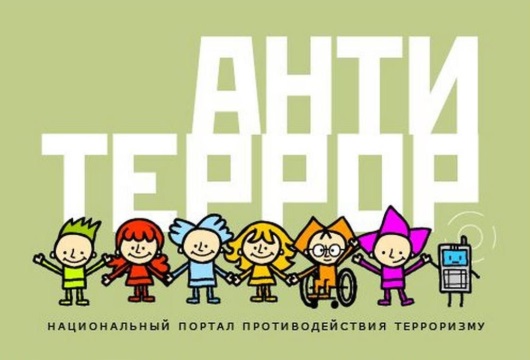 Памятка для родителей по антитеррору.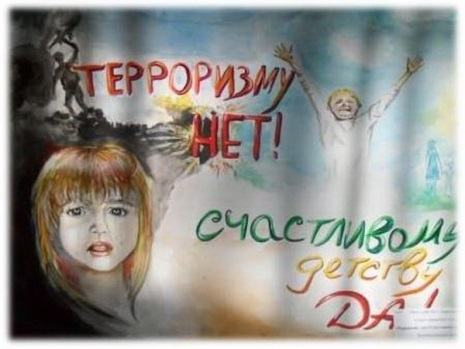 ПРИ ОБНАРУЖЕНИИ ВЗРЫВООПАСНОГО ПРЕДМЕТАЕсли вы обнаружили самодельное взрывное устройство, гранату снаряд, и т. п.:- не подходите близко не позволяйте другим людям прикасаться к предмету;- немедленно сообщите о находке в милицию;- не трогайте не вскрывайте и не перемещайте находку;- запомните все подробности связанные с моментом обнаружения предмета;- дождитесь прибытия оперативных служб.Взрывное устройство установленное в местах скопления людей, в общественном транспорте или жилом доме может быть замаскировано под обычный предмет – сумку, портфель, сверток и т. д.Признаками взрывного устройства могут быть:- натянутая проволока, шнур и т. д.;- провода или изоляционная лента неизвестного назначения;- бесхозный предмет обнаруженный в машине, в подъезде, у дверей квартиры, в общественном транспорте, в местах скопления людей.ПРИ ПОЛУЧЕНИИ СООБЩЕНИЯ ОБ УГРОЗЕ ТЕРРОРИСТИЧЕСКОГО АКТА ПО ТЕЛЕФОНУПравоохранительным органам значительно помогут для предотвращения совершения преступлений и розыска преступников следующие ваши действия:- Постарайтесь дословно запомнить разговор и зафиксировать его на бумаге.- По ходу разговора отметьте пол, возраст и особенности речи звонившего:Голос (громкий, тихий, высокий, низкий)Темп речи (быстрая, медленная)Произношение (отчетливое, искаженное, с заиканием, с акцентом или диалектом и т. д.)Манера речи (развязанная с нецензурными выражениями и т.д.)- Обязательно отметьте звуковой фон (шум автомашин, или железнодорожного транспорта, звук теле – радио аппаратуры, голоса и т. д.)- Отметьте характер звонка, городской или междугородний.- Обязательно зафиксируйте точное время звонка и продолжительность разговора.- В ходе разговора постарайтесь получить ответы на следующие вопросы:Куда, кому по какому телефону звонит человек? Какие конкретно требования выдвигает человек? Выдвигает требования он лично, выступает в роли посредника или представляет какую либо группу лиц? На каких условиях он согласен отказаться от задуманного? Как и когда с ним можно связаться? Кому вы должны сообщить об этом звонке?- Постарайтесь добиться от звонящего максимально возможного промежутка времени для принятия вами решения или совершения каких либо действий.- Если возможно еще в процессе разговора, сообщите о нем руководству объекта, если нет – немедленно по его окончанию.- Не распространяйтесь о факте разговора и его содержании.Максимально ограничьте число людей владеющих информацией.- При наличии автоматического определителя номера (АОНа) запишите определенный номер, что позволит избежать его утраты.- При использовании звукозаписывающей аппаратуры извлеките кассету и примите меры к ее сохранению. Обязательно установите на ее место другую.- При отсутствии АОНа после окончания разговора не кладите трубку на рычаги телефона и немедленно, используя другой телефон, сообщите о факте звонка в правоохранительные органы.ПРИ ПОЛУЧЕНИИ СООБЩЕНИЯ ОБ УГРОЗЕ ТЕРРОРИСТИЧЕСКОГО АКТА ПИСЬМЕННО- После получения такого документа обращайтесь с ним максимально осторожно. По возможности уберите его в чистый полиэтиленовый пакет, и поместите в отдельную жесткую папку.- Постарайтесь не оставлять на нем отпечатки своих пальцев.- Если документ поступил в конверте - его вскрытие производите с левой или правой стороны, аккуратно отрезая кромки ножницами.- сохраняйте все: любое вложения сам конверт, упаковку.- Не расширяйте круг лиц знакомившихся с содержанием документа.- Анонимные материалы направляются в правоохранительные органы с сопроводительным письмом, в котором указываются признаки анонимных материалов, обстоятельства связанные с их распространением, обнаружением или получением.- Анонимные материалы не должны сшиваться, склеиваться, на них не должны делаться надписи.ПРАВИЛА ПОВЕДЕНИЯ ПРИ ЗАХВАТЕ И УДЕРЖАНИИ ЗАЛОЖНИКОВ-Беспрекословно выполнять требования террористов если они не несут угрозы вашей жизни и здоровью.-Постарайтесь отвлечься от неприятных мыслей.-Осмотрите место, где вы находитесь, отметьте пути отступления укрытия.-Старайтесь не выделяться в группе заложников.-Если вам необходимо встать, перейти на другое место, спрашивайте разрешения.-Старайтесь занять себя: читать, писать и т.д.-Не употребляйте алкоголь.-Отдайте личные вещи, которые требуют террористы.-Если вы попали в число освобожденных, сообщите представителям спецслужб следующую информацию: число захватчиков, их место расположения, вооружения, число пассажиров, моральное и физическое состояние террористов, особенности их поведения, другую информацию.-При стрельбе ложитесь на пол или укройтесь, но не куда не бегите.-При силовом методе освобождения заложников, четко выполняйте все распоряжения представителей спецслужб.ПРИ ЭВАКУАЦИИ В СЛУЧАЕ УГРОЗЫ ТЕРРОРИСТИЧЕСКОГО АКТАПолучив извещение о начале эвакуации, каждый гражданин обязан собрать все необходимые документы и вещи На одежде и белье детей дошкольного возраста желательно сделать вышивку с указанием фамилии, имени, отчества ребенка, года рождения, места постоянного жительства. Уходя из квартиры, необходимо выключить все осветительные и нагревательные приборы, закрыть краны водопроводной и газовой сети, окна и форточки. Эвакуируемые не имеют права самостоятельно без разрешения местных органов власти выбирать пункты и место эвакуации. Все эвакуируемые должны оказывать друг другу помощь.ЕСЛИ ВЫ СТАЛИ СВИДЕТЕЛЕМ ТЕРРОРИСТИЧЕСКОГО АКТА (ВЗРЫВА).- Успокойтесь и успокойте людей находящихся рядом;- Передвигайтесь осторожно не трогайте поврежденные конструкции;- Находясь внутри помещения не пользуйтесь открытым огнем;- По возможности окажите помощь пострадавшим;- Беспрекословно выполняйте указания сотрудников спецслужб и спасателейПамятка для родителей по антитеррору.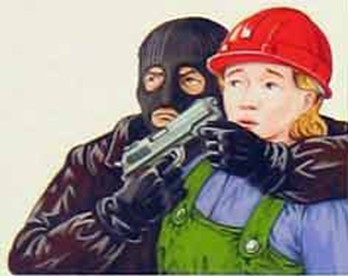 Общие и частные рекомендацииПо возможности скорее возьмите себя в руки, успокойтесь и не паникуйте.    Разговаривайте спокойным голосом.Если Вас связали или закрыли глаза, попытайтесь расслабиться, дышите глубже.Подготовьтесь физически и морально и эмоционально к возможному суровому испытанию.Не пытайтесь бежать, если нет полной уверенности в успешности побега.Запомните как можно больше информации о террористах, их количестве, степени вооруженности, особенностях внешности, темах разговоров.По возможности расположитесь подальше от окон, дверей и самих похитителей, т.е. в местах большей безопасности в случае, если спецподразделения предпримут активные меры (штурм помещения, огонь снайперов на поражение преступников и др.).По различным признакам постарайтесь определить место своего нахождения (заточения).В случае штурма здания рекомендуется лечь на пол лицом вниз, сложив руки на затылке.Не возмущайтесь, если при штурме и захвате с Вами могут поначалу (до установления Вашей личности) поступить несколько некорректно, как с вероятным преступником. Будьте уверены, что милиция и другие спецслужбы уже предпринимают профессиональные меры для Вашего освобождения.Объясните детям, что необходимо сообщать взрослым или сотрудникам полиции:Об обнаруженных на улице бесхозных вещах.О подозрительных   предметах в подъезде, транспорте, дома или в детском саду.Объясните детям, что во всех перечисленных случаях необходимо:        Не трогать, не вскрывать, не передвигать находку.Отойти на безопасное расстояние. Сообщить о находке сотруднику полиции.Обязательно проводите с детьми дома разъяснительные беседы о недопустимости:Пользоваться незнакомыми предметами, найденными на улице или в общественных местах.Брать у незнакомых людей на улице сумки, свертки, игрушки и т.д.Об опасности взрыва можно судить по следующим признакам:Наличие неизвестного свертка или какой-либо детали в машине, на лестнице, в квартире и т.д.Натянутая проволока или шнур.Провода или изолирующая лента, свисающие из-под машины.Чужая сумка, портфель, коробка, какой-либо предмет, обнаруженный в машине, у дверей квартиры, в подъезде.      Во всех перечисленных случаях заметив взрывоопасный предмет (самодельное взрывное устройство, гранату, бомбу и т.д.), не подходите близко к нему, немедленно сообщите о находке в полицию. Не позволяйте случайным людям прикасаться к опасному предмету и обезвреживать его. Совершая поездку в общественном транспорте обращайте внимание на оставленные сумки, свертки и др. бесхозные предметы, в которых могут находиться самодельные взрывные устройства. Немедленно сообщите о находке водителю, машинисту поезда, работнику милиции. Не открывайте их, не трогайте руками, предупредите стоящих рядом людей о возможной опасности.Категорически запрещается:1. Пользоваться найденными незнакомыми предметами.2. Сдвигать с места, перекатывать взрывоопасные предметы с места на место, брать их в руки.3. Обрывать или тянуть отходящие от предмета провода, предпринимать попытки их обезвредить.4. Поднимать, переносить, класть в карманы, портфели, сумки и т.п. взрывоопасные предметы.5. Ударять один боеприпас о другой или бить любыми предметами по корпусу или взрывателю.6. Помещать боеприпасы в костер или разводить огонь над ним.7. Собирать и сдавать боеприпасы в качестве металлолома.8. Наступать или наезжать на боеприпасы.9. Закапывать боеприпасы в землю или бросать их в водоем.Заходя в подъезд дома, обращайте внимание на посторонних людей и незнакомые предметы. Как правило, взрывное устройство в здании закладывается в подвалах, первых этажах, около мусоропроводов, под лестницами.Будьте бдительны!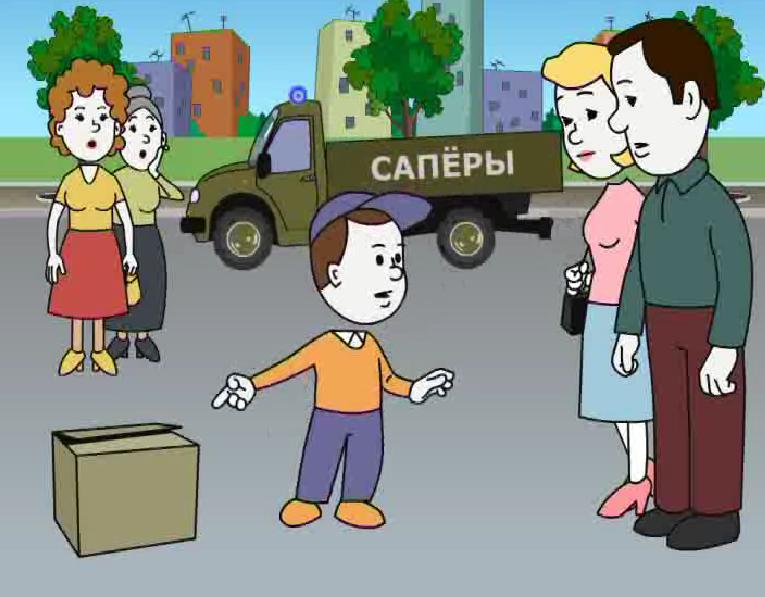 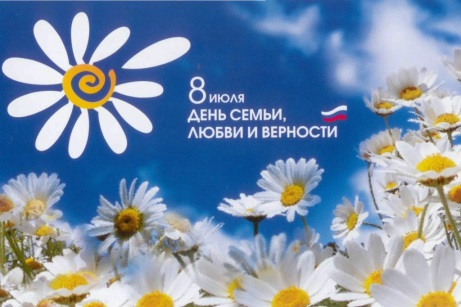 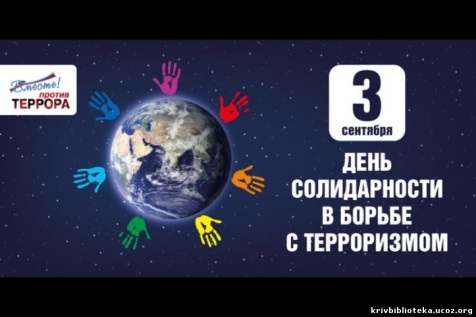 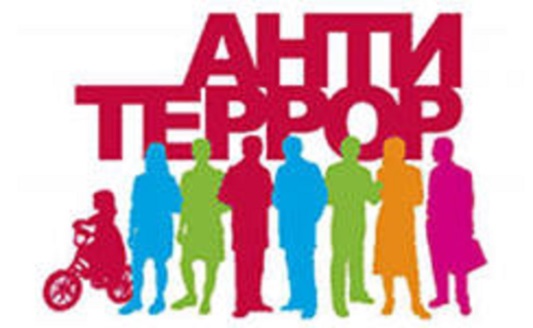 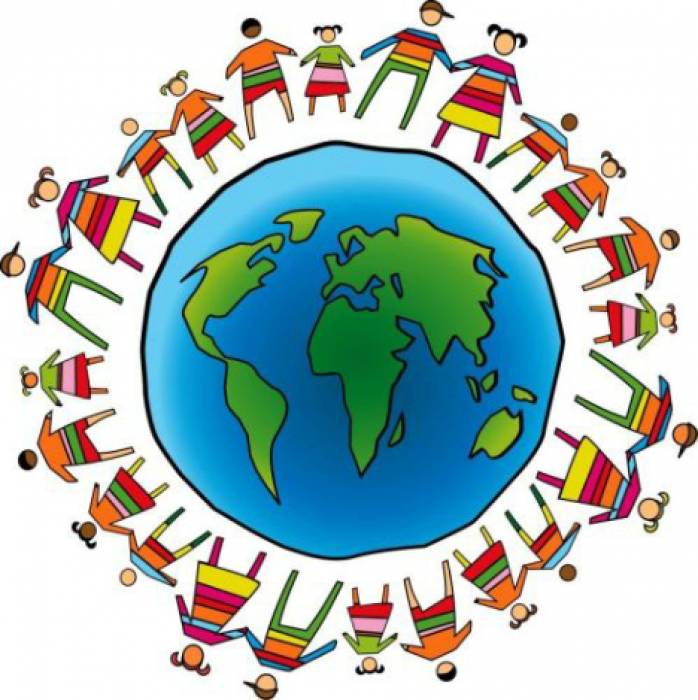 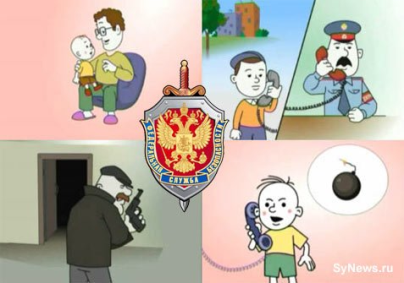 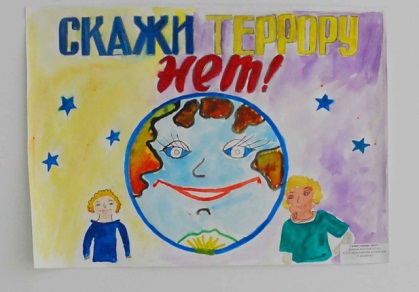 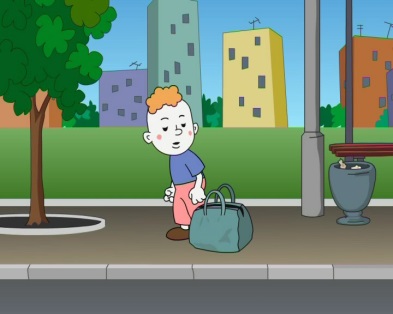 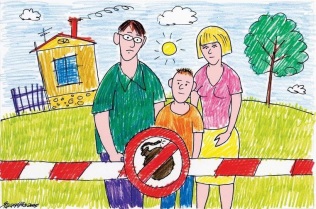 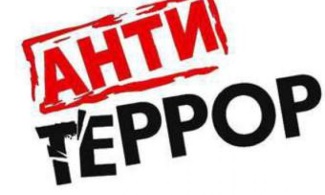 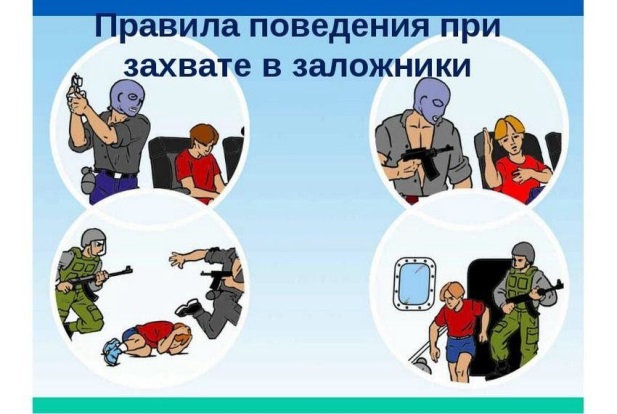 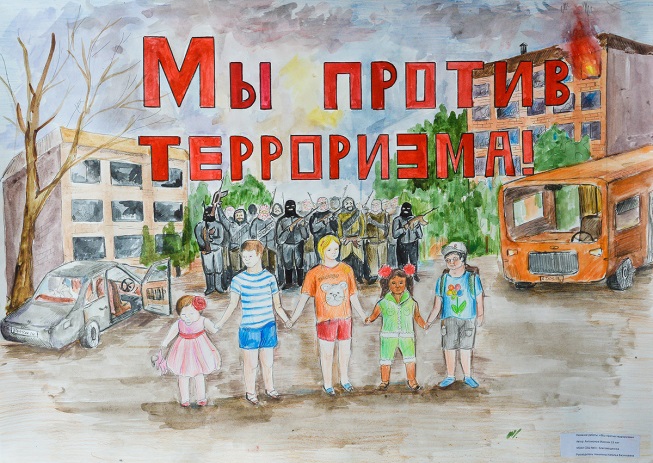 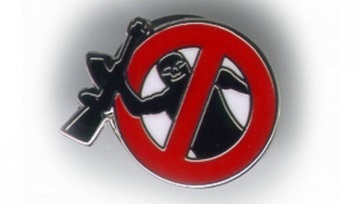 